Ыбырайым Б., Дәдебаев Ж., Мәдібаева Қ. Ұлттық рух және шығармашылық даралық. – Алматы: Абай атындағы Қазақ ұлттық университеті «Ұлағат» баспасы, 2018. – 350 бет.ISBN 978-601-298-691-4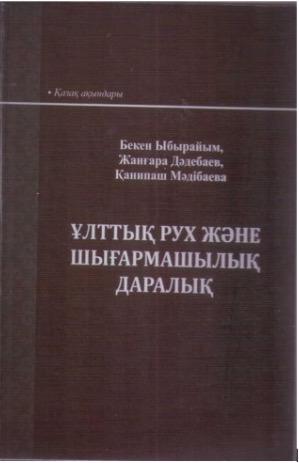 